第６９回（公社）全日本鍼灸学会学術大会京都大会「事前参加登録」申込書（FAX用）FAX　06-6311-6657　　※インターネットでの事前参加登録をしない方は、4月１０日（金）までに必ずご提出ください。※本書提出後１週間以内に、所定の方法にてお振込ください。（詳しくはホームページでご確認ください。）□にはレ印をご記入ください。　　　   ●参加者１名につき1枚のFAXをお願いします。　合計金額（必ずご記入ください）　　　　　　　　　　　　　　　　円　　　　　　　　　　　■通信欄   　　　　　　　　　　　　　インターネットでの申込も可能です。QRｺｰﾄﾞはこちら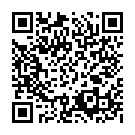 申込者氏名フリガナフリガナ性別性別性別所属（勤務先名・学校名等）職名（任意）：所属（勤務先名・学校名等）職名（任意）：所属（勤務先名・学校名等）職名（任意）：申込者氏名所属（勤務先名・学校名等）職名（任意）：所属（勤務先名・学校名等）職名（任意）：所属（勤務先名・学校名等）職名（任意）：電話FAXFAXFAX携帯電話Eﾒｰﾙｱﾄﾞﾚｽ申込確認書の返信希望方法　□ FAX　・ □ eメール申込確認書の返信希望方法　□ FAX　・ □ eメール申込確認書の返信希望方法　□ FAX　・ □ eメール申込確認書の返信希望方法　□ FAX　・ □ eメール申込確認書の返信希望方法　□ FAX　・ □ eメール申込確認書の返信希望方法　□ FAX　・ □ eメール申込確認書の返信希望方法　□ FAX　・ □ eメール申込確認書の返信希望方法　□ FAX　・ □ eメール関係書類送付先自宅　　□ 勤務先　　〒　　　－（　　　　　　都・道・府・県　）自宅　　□ 勤務先　　〒　　　－（　　　　　　都・道・府・県　）自宅　　□ 勤務先　　〒　　　－（　　　　　　都・道・府・県　）自宅　　□ 勤務先　　〒　　　－（　　　　　　都・道・府・県　）自宅　　□ 勤務先　　〒　　　－（　　　　　　都・道・府・県　）自宅　　□ 勤務先　　〒　　　－（　　　　　　都・道・府・県　）自宅　　□ 勤務先　　〒　　　－（　　　　　　都・道・府・県　）自宅　　□ 勤務先　　〒　　　－（　　　　　　都・道・府・県　）□ 申込者と参加者は同一である。　B. □ 申込者と参加者が異なる。→　Bの場合は参加者の氏名を下記にご記入ください。　参加者氏名　　　　　　　　　　　　　 　ﾌﾘｶﾞﾅ　　　　　　　　　　　性別□ 申込者と参加者は同一である。　B. □ 申込者と参加者が異なる。→　Bの場合は参加者の氏名を下記にご記入ください。　参加者氏名　　　　　　　　　　　　　 　ﾌﾘｶﾞﾅ　　　　　　　　　　　性別□ 申込者と参加者は同一である。　B. □ 申込者と参加者が異なる。→　Bの場合は参加者の氏名を下記にご記入ください。　参加者氏名　　　　　　　　　　　　　 　ﾌﾘｶﾞﾅ　　　　　　　　　　　性別□ 申込者と参加者は同一である。　B. □ 申込者と参加者が異なる。→　Bの場合は参加者の氏名を下記にご記入ください。　参加者氏名　　　　　　　　　　　　　 　ﾌﾘｶﾞﾅ　　　　　　　　　　　性別□ 申込者と参加者は同一である。　B. □ 申込者と参加者が異なる。→　Bの場合は参加者の氏名を下記にご記入ください。　参加者氏名　　　　　　　　　　　　　 　ﾌﾘｶﾞﾅ　　　　　　　　　　　性別□ 申込者と参加者は同一である。　B. □ 申込者と参加者が異なる。→　Bの場合は参加者の氏名を下記にご記入ください。　参加者氏名　　　　　　　　　　　　　 　ﾌﾘｶﾞﾅ　　　　　　　　　　　性別□ 申込者と参加者は同一である。　B. □ 申込者と参加者が異なる。→　Bの場合は参加者の氏名を下記にご記入ください。　参加者氏名　　　　　　　　　　　　　 　ﾌﾘｶﾞﾅ　　　　　　　　　　　性別□ 申込者と参加者は同一である。　B. □ 申込者と参加者が異なる。→　Bの場合は参加者の氏名を下記にご記入ください。　参加者氏名　　　　　　　　　　　　　 　ﾌﾘｶﾞﾅ　　　　　　　　　　　性別□ 申込者と参加者は同一である。　B. □ 申込者と参加者が異なる。→　Bの場合は参加者の氏名を下記にご記入ください。　参加者氏名　　　　　　　　　　　　　 　ﾌﾘｶﾞﾅ　　　　　　　　　　　性別■お申込み内容（該当項目を〇で囲んでください。）　■お申込み内容（該当項目を〇で囲んでください。）　■お申込み内容（該当項目を〇で囲んでください。）　■お申込み内容（該当項目を〇で囲んでください。）　■お申込み内容（該当項目を〇で囲んでください。）　■お申込み内容（該当項目を〇で囲んでください。）　■お申込み内容（該当項目を〇で囲んでください。）　■お申込み内容（該当項目を〇で囲んでください。）　■お申込み内容（該当項目を〇で囲んでください。）　大会参加費（該当するものをお選びください）１．正会員　１２，０００円２．学生会員　５，０００円３．一般　　１６，０００円４．一般学生　７，０００円大会参加費（該当するものをお選びください）１．正会員　１２，０００円２．学生会員　５，０００円３．一般　　１６，０００円４．一般学生　７，０００円大会参加費（該当するものをお選びください）１．正会員　１２，０００円２．学生会員　５，０００円３．一般　　１６，０００円４．一般学生　７，０００円大会参加費（該当するものをお選びください）１．正会員　１２，０００円２．学生会員　５，０００円３．一般　　１６，０００円４．一般学生　７，０００円事前登録の必要なセミナー交流会等６．交流会（懇親会）　５，０００円７．視覚障がいサポート８．同行者（視覚障がいのある方の付添）　　（参加費無料、懇親会費有料）※下記については、インターネットでのお申込み受付のみになります。（FAXでのお申込は出来ません。）９. ｳｫｰｷﾝｸﾞ･ﾗﾝﾆﾝｸﾞ大会（50人）1000円10．鍼灸臨床研究ﾄﾚｰﾆﾝｸﾞ（定員60名）無料事前登録の必要なセミナー交流会等６．交流会（懇親会）　５，０００円７．視覚障がいサポート８．同行者（視覚障がいのある方の付添）　　（参加費無料、懇親会費有料）※下記については、インターネットでのお申込み受付のみになります。（FAXでのお申込は出来ません。）９. ｳｫｰｷﾝｸﾞ･ﾗﾝﾆﾝｸﾞ大会（50人）1000円10．鍼灸臨床研究ﾄﾚｰﾆﾝｸﾞ（定員60名）無料事前登録の必要なセミナー交流会等６．交流会（懇親会）　５，０００円７．視覚障がいサポート８．同行者（視覚障がいのある方の付添）　　（参加費無料、懇親会費有料）※下記については、インターネットでのお申込み受付のみになります。（FAXでのお申込は出来ません。）９. ｳｫｰｷﾝｸﾞ･ﾗﾝﾆﾝｸﾞ大会（50人）1000円10．鍼灸臨床研究ﾄﾚｰﾆﾝｸﾞ（定員60名）無料事前登録の必要なセミナー交流会等６．交流会（懇親会）　５，０００円７．視覚障がいサポート８．同行者（視覚障がいのある方の付添）　　（参加費無料、懇親会費有料）※下記については、インターネットでのお申込み受付のみになります。（FAXでのお申込は出来ません。）９. ｳｫｰｷﾝｸﾞ･ﾗﾝﾆﾝｸﾞ大会（50人）1000円10．鍼灸臨床研究ﾄﾚｰﾆﾝｸﾞ（定員60名）無料事前登録の必要なセミナー交流会等６．交流会（懇親会）　５，０００円７．視覚障がいサポート８．同行者（視覚障がいのある方の付添）　　（参加費無料、懇親会費有料）※下記については、インターネットでのお申込み受付のみになります。（FAXでのお申込は出来ません。）９. ｳｫｰｷﾝｸﾞ･ﾗﾝﾆﾝｸﾞ大会（50人）1000円10．鍼灸臨床研究ﾄﾚｰﾆﾝｸﾞ（定員60名）無料５．弁当5月３０日（土）1,000円（税込・お茶付）5月３１日（日）1,000円（税込・お茶付）５．弁当5月３０日（土）1,000円（税込・お茶付）5月３１日（日）1,000円（税込・お茶付）５．弁当5月３０日（土）1,000円（税込・お茶付）5月３１日（日）1,000円（税込・お茶付）５．弁当5月３０日（土）1,000円（税込・お茶付）5月３１日（日）1,000円（税込・お茶付）事前登録の必要なセミナー交流会等６．交流会（懇親会）　５，０００円７．視覚障がいサポート８．同行者（視覚障がいのある方の付添）　　（参加費無料、懇親会費有料）※下記については、インターネットでのお申込み受付のみになります。（FAXでのお申込は出来ません。）９. ｳｫｰｷﾝｸﾞ･ﾗﾝﾆﾝｸﾞ大会（50人）1000円10．鍼灸臨床研究ﾄﾚｰﾆﾝｸﾞ（定員60名）無料事前登録の必要なセミナー交流会等６．交流会（懇親会）　５，０００円７．視覚障がいサポート８．同行者（視覚障がいのある方の付添）　　（参加費無料、懇親会費有料）※下記については、インターネットでのお申込み受付のみになります。（FAXでのお申込は出来ません。）９. ｳｫｰｷﾝｸﾞ･ﾗﾝﾆﾝｸﾞ大会（50人）1000円10．鍼灸臨床研究ﾄﾚｰﾆﾝｸﾞ（定員60名）無料事前登録の必要なセミナー交流会等６．交流会（懇親会）　５，０００円７．視覚障がいサポート８．同行者（視覚障がいのある方の付添）　　（参加費無料、懇親会費有料）※下記については、インターネットでのお申込み受付のみになります。（FAXでのお申込は出来ません。）９. ｳｫｰｷﾝｸﾞ･ﾗﾝﾆﾝｸﾞ大会（50人）1000円10．鍼灸臨床研究ﾄﾚｰﾆﾝｸﾞ（定員60名）無料事前登録の必要なセミナー交流会等６．交流会（懇親会）　５，０００円７．視覚障がいサポート８．同行者（視覚障がいのある方の付添）　　（参加費無料、懇親会費有料）※下記については、インターネットでのお申込み受付のみになります。（FAXでのお申込は出来ません。）９. ｳｫｰｷﾝｸﾞ･ﾗﾝﾆﾝｸﾞ大会（50人）1000円10．鍼灸臨床研究ﾄﾚｰﾆﾝｸﾞ（定員60名）無料事前登録の必要なセミナー交流会等６．交流会（懇親会）　５，０００円７．視覚障がいサポート８．同行者（視覚障がいのある方の付添）　　（参加費無料、懇親会費有料）※下記については、インターネットでのお申込み受付のみになります。（FAXでのお申込は出来ません。）９. ｳｫｰｷﾝｸﾞ･ﾗﾝﾆﾝｸﾞ大会（50人）1000円10．鍼灸臨床研究ﾄﾚｰﾆﾝｸﾞ（定員60名）無料事前参加登録・宿泊に関する　問い合わせ先名鉄観光サービス株式会社　梅田支店 　eﾒｰﾙ  mwt-shinkyu69@mwt.co.jp電話06-6311-6621　　営業時間　9：30～17：30（土日祝定休）〒530-0027 大阪市北区堂山町3-3（日本生命梅10階）担当：横山・稲垣・森山・本郷大会事務局〒629-0392　京都府南丹市日吉町　明治国際医療大学内　e-mail:69kyoto@jsam.jp           